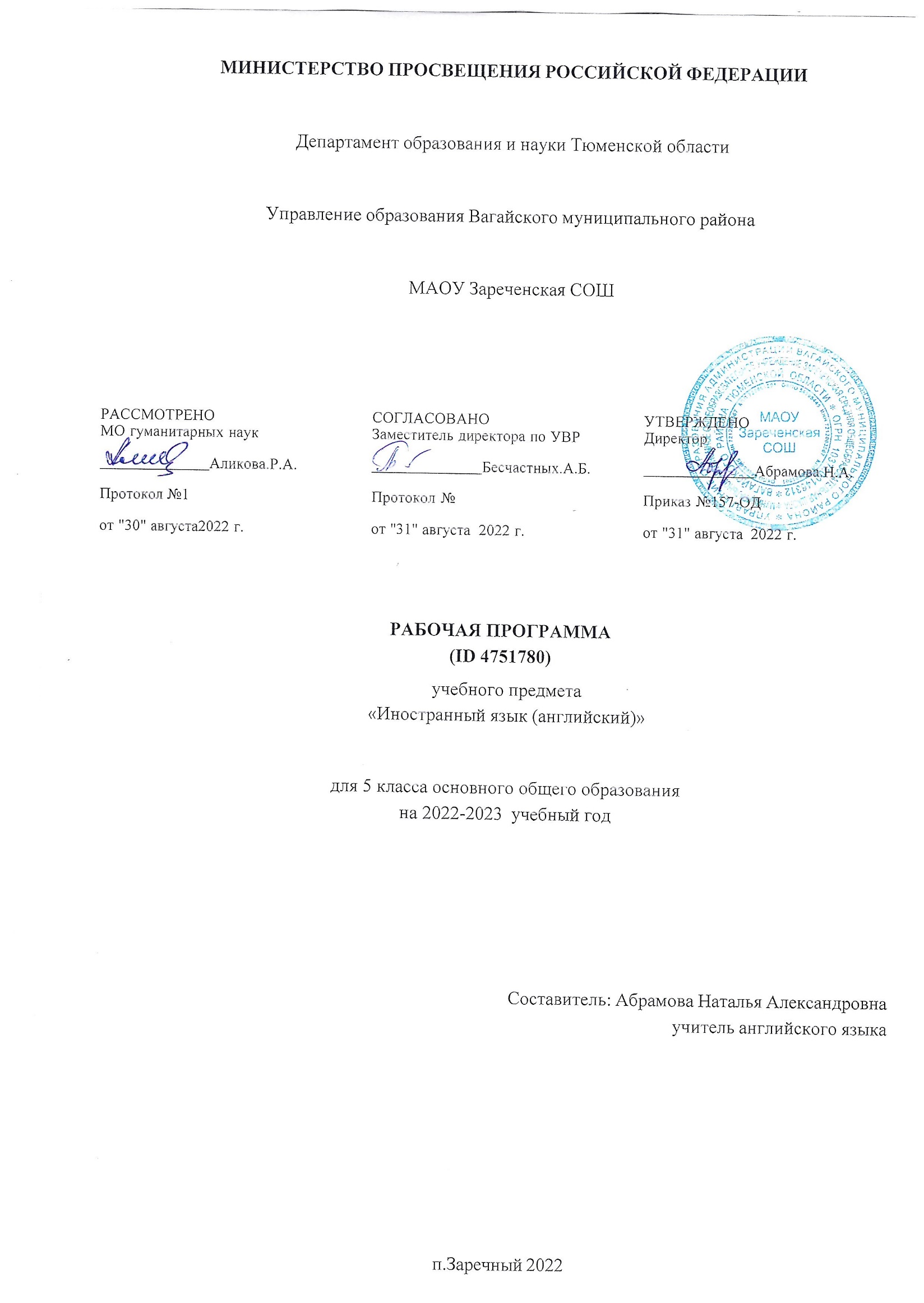 ПОЯСНИТЕЛЬНАЯ ЗАПИСКАРабочая программа по английскому языку для обучающихся 5 классов составлена на основе«Требований к результатам освоения основной образовательной программы», представленных в Федеральном государственном образовательном стандарте основного общего образования, с учётом распределённых по классам проверяемых требований к результатам освоения основной образовательной программы основного общего образования и элементов содержания, представленных в Универсальном кодификаторе по иностранному (английскому) языку, а также на основе характеристики планируемых результатов духовно-нравственного развития, воспитания и социализации обучающихся, представленной в Примерной программе воспитания (одобрено решением ФУМО от 02.06.2020 г.).ОБЩАЯ ХАРАКТЕРИСТИКА УЧЕБНОГО ПРЕДМЕТА «ИНОСТРАННЫЙ (АНГЛИЙСКИЙ) ЯЗЫК »Предмету «Иностранный (английский) язык» принадлежит важное место в системе общего образования и воспитания современного школьника в условиях поликультурного и многоязычного мира. Изучение иностранного языка направлено на формирование коммуникативной культуры обучающихся, осознание роли языков как инструмента межличностного и межкультурного взаимодействия, способствует их общему речевому развитию, воспитанию гражданской идентичности, расширению кругозора, воспитанию чувств и эмоций. Наряду с этим иностранный язык выступает инструментом овладения другими предметными областями в сфере гуманитарных, математических, естественно-научных и других наук и становится важной составляющей базы для общего и специального образования.В последние десятилетия наблюдается трансформация взглядов на владение иностранным языком, усиление общественных запросов на квалифицированных и мобильных людей, способных быстро адаптироваться к изменяющимся потребностям общества, овладевать новыми компетенциями.Владение иностранным языком обеспечивает быстрый доступ к передовым международным научным и технологическим достижениям и расширяет возможности образования и самообразования.Владение иностранным языком сейчас рассматривается как часть профессии, поэтому он является универсальным предметом, которым стремятся овладеть современные школьники независимо от выбранных ими профильных предметов (математика, история, химия, физика и др.). Таким образом, владение иностранным языком становится одним из важнейших средств социализации и успешной профессиональной деятельности выпускника школы.Возрастает значимость владения разными иностранными языками как в качестве первого, так и в качество второго. Расширение номенклатуры изучаемых языков соответствует стратегическим интересам России в эпоху постглобализации и многополярного мира. Знание родного языка экономического или политического партнёра обеспечивает более эффективное общение, учитывающее особенности культуры партнёра, что позволяет успешнее решать возникающие проблемы и избегать конфликтов.Естественно, возрастание значимости владения иностранными языками приводит к переосмыслению целей и содержания обучения предмету.ЦЕЛИ ИЗУЧЕНИЯ УЧЕБНОГО ПРЕДМЕТА «ИНОСТРАННЫЙ (АНГЛИЙСКИЙ) ЯЗЫК»В свете сказанного выше цели иноязычного образования становятся более сложными по структуре, формулируются на ценностном, когнитивном и прагматическом уровнях и, соответственно,воплощаются в личностных, метапредметных/общеучебных/универсальных и предметных результатах обучения. А иностранные языки признаются средством общения и ценным ресурсом личности для самореализации и социальной адаптации; инструментом развития умений поиска, обработки и использования информации в познавательных целях, одним из средств воспитания качеств гражданина, патриота; развития национального самосознания, стремления к взаимопониманию между людьми разных стран.На прагматическом уровне целью иноязычного образования провозглашено формирование коммуникативной компетенции обучающихся в единстве таких её составляющих, как речевая, языковая, социокультурная, компенсаторная компетенции:речевая компетенция — развитие коммуникативных умений в четырёх основных видах речевой деятельности (говорении, аудировании, чтении, письме);языковая компетенция — овладение новыми языковыми средствами (фонетическими, орфографическими, лексическими, грамматическими) в соответствии c отобранными темами общения; освоение знаний о языковых явлениях изучаемого языка, разных способах выражения мысли в родном и иностранном языках;социокультурная/межкультурная компетенция — приобщение к культуре, традициям реалиям стран/страны изучаемого языка в рамках тем и ситуаций общения, отвечающих опыту, интересам, психологическим особенностям учащихся основной школы на разных её этапах; формирование умения представлять свою страну, её культуру в условиях межкультурного общения;компенсаторная компетенция — развитие умений выходить из положения в условиях дефицита языковых средств при получении и передаче информации.Наряду с иноязычной коммуникативной компетенцией средствами иностранного языка формируются ключевые универсальные учебные компетенции, включающие образовательную, ценностно-ориентационную, общекультурную, учебно-познавательную, информационную, социально-трудовую и компетенцию личностного самосовершенствования.В соответствии с личностно ориентированной парадигмой образования основными подходами к обучению иностранным языкам признаются компетентностный, системно-деятельностный, межкультурный и коммуникативно-когнитивный. Совокупность перечисленных подходов предполагает возможность реализовать поставленные цели, добиться достижения планируемых результатов в рамках содержания, отобранного для основной школы, использования новых педагогических технологий (дифференциация, индивидуализация, проектная деятельность и др.) и использования современных средств обучения.МЕСТО УЧЕБНОГО ПРЕДМЕТА В УЧЕБНОМ ПЛАНЕ«ИНОСТРАННЫЙ (АНГЛИЙСКИЙ) ЯЗЫК»Обязательный учебный предмет «Иностранный язык» входит в предметную область «Иностранные языки» и изучается обязательно со 2-го по 11-ый класс. На изучение иностранного языка в 5 классе отведено 102 учебных часа, по 3 часа в неделю.СОДЕРЖАНИЕ УЧЕБНОГО ПРЕДМЕТАКОММУНИКАТИВНЫЕ УМЕНИЯФормирование умения общаться в устной и письменной форме, используя рецептивные и продуктивные виды речевой деятельности в рамках тематического содержания речи.Моя семья. Мои друзья. Семейные праздники: день рождения, Новый год.Внешность и характер человека/литературного персонажа. Досуг и увлечения/хобби современного подростка (чтение, кино, спорт).Здоровый образ жизни: режим труда и отдыха, здоровое питание. Покупки: одежда, обувь и продукты питания.Школа, школьная жизнь, школьная форма, изучаемые предметы. Переписка с зарубежными сверстниками.Каникулы в различное время года. Виды отдыха.Природа: дикие и домашние животные. Погода. Родной город/село. Транспорт.Родная страна и страна/страны изучаемого языка. Их географическое положение, столицы; достопримечательности, культурные особенности (национальные праздники, традиции, обычаи).Выдающиеся люди родной страны и страны/стран изучаемого языка: писатели, поэты.ГоворениеРазвитие коммуникативных умений диалогической речи на базе умений, сформированных в начальной школе:диалог этикетного характера: начинать, поддерживать и заканчивать разговор (в том числе разговор по телефону); поздравлять с праздником и вежливо реагировать на поздравление; выражать благодарность; вежливо соглашаться на предложение/отказываться от предложения собеседника;диалог-побуждение к действию: обращаться с просьбой, вежливо соглашаться/не соглашаться выполнить просьбу; приглашать собеседника к совместной деятельности, вежливо соглашаться/не соглашаться на предложение собеседника;диалог-расспрос: сообщать фактическую информацию, отвечая на вопросы разных видов; запрашивать интересующую информацию.Вышеперечисленные умения диалогической речи развиваются в стандартных ситуациях неофициального общения в рамках тематического содержания речи класса с опорой на речевые ситуации, ключевые слова и/или иллюстрации, фотографии с соблюдением норм речевого этикета, принятых в стране/странах изучаемого языка.Объём диалога — до 5 реплик со стороны каждого собеседника.Развитие коммуникативных умений монологической речи на базе умений, сформированных в начальной школе:создание устных связных монологических высказываний с использованием основных коммуникативных типов речи:описание (предмета, внешности и одежды человека), в том числе характеристика (черты характера реального человека или литературного персонажа);повествование/сообщение;изложение (пересказ) основного содержания прочитанного текста;краткое изложение результатов выполненной проектной работы.Данные умения монологической речи развиваются в стандартных ситуациях неофициального общения в рамках тематического содержания речи с опорой на ключевые слова, вопросы, план и/или иллюстрации, фотографии.Объём монологического высказывания — 5-6 фраз.АудированиеРазвитие коммуникативных умений аудирования на базе умений, сформированных в начальной школе:при непосредственном общении: понимание на слух речи учителя и одноклассников и вербальная/невербальная реакция на услышанное;при опосредованном общении: дальнейшее развитие умений восприятия и понимания на слух несложных адаптированных аутентичных текстов, содержащих отдельные незнакомые слова, с разной глубиной проникновения в их содержание в зависимости от поставленной коммуникативной задачи: с пониманием основного содержания, с пониманием запрашиваемой информации с опорой и без опоры на иллюстрации.Аудирование с пониманием основного содержания текста предполагает умение определять основную тему и главные факты/события в воспринимаемом на слух тексте; игнорировать незнакомые слова, несущественные для понимания основного содержания.Аудирование с пониманием запрашиваемой информации предполагает умение выделять запрашиваемую информацию, представленную в эксплицитной (явной) форме, в воспринимаемом на слух тексте.Тексты для аудирования: диалог (беседа), высказывания собеседников в ситуациях повседневного общения, рассказ, сообщение информационного характера.Время звучания текста/текстов для аудирования — до 1 минуты.Смысловое чтениеРазвитие сформированных в начальной школе умений читать про себя и понимать учебные и несложные адаптированные аутентичные тексты разных жанров и стилей, содержащие отдельные незнакомые слова, с различной глубиной проникновения в их содержание в зависимости от поставленной коммуникативной задачи: с пониманием основного содержания, с пониманием запрашиваемой информации.Чтение с пониманием основного содержания текста предполагает умение определять основную тему и главные факты/события в прочитанном тексте, игнорировать незнакомые слова, несущественные для понимания основного содержания.Чтение с пониманием запрашиваемой информации предполагает умение находить в прочитанном тексте и понимать запрашиваемую информацию, представленную в эксплицитной (явной) форме.Чтение несплошных текстов (таблиц) и понимание представленной в них информации.Тексты для чтения: беседа/диалог, рассказ, сказка, сообщение личного характера, отрывок из статьи научно-популярного характера, сообщение информационного характера, стихотворение; несплошной текст (таблица).Объём текста/текстов для чтения — 180-200 слов.Письменная речьРазвитие умений письменной речи на базе умений, сформированных в начальной школе: списывание текста и выписывание из него слов, словосочетаний, предложений в соответствии срешаемой коммуникативной задачей;написание коротких поздравлений с праздниками (с Новым годом, Рождеством, днём рождения); заполнение анкет и формуляров: сообщение о себе основных сведений в соответствии с нормами,принятыми в стране/странах изучаемого языка;написание электронного сообщения личного характера: сообщение кратких сведений о себе; оформление обращения, завершающей фразы и подписи в соответствии с нормами неофициального общения, принятыми в стране/странах изучаемого языка. Объём сообщения — до 60 слов.ЯЗЫКОВЫЕ ЗНАНИЯ И УМЕНИЯФонетическая сторона речиРазличение на слух и адекватное, без ошибок, ведущих к сбою в коммуникации, произнесение слов с соблюдением правильного ударения и фраз с соблюдением их ритмико-интонационных особенностей, в том числе отсутствия фразового ударения на служебных словах; чтение новых слов согласно основным правилам чтения.Чтение вслух небольших адаптированных аутентичных текстов, построенных на изученном языковом материале, с соблюдением правил чтения и соответствующей интонации, демонстрирующее понимание текста.Тексты для чтения вслух: беседа/диалог, рассказ, отрывок из статьи научно-популярного характера, сообщение информационного характера.Объём текста для чтения вслух — до 90 слов.Графика, орфография и пунктуацияПравильное написание изученных слов.Правильное использование знаков препинания: точки, вопросительного и восклицательного знаков в конце предложения; запятой при перечислении и обращении; апострофа.Пунктуационно правильное, в соответствии с нормами речевого этикета, принятыми в стране/странах изучаемого языка, оформление электронного сообщения личного характера.Лексическая сторона речиРаспознавание в письменном и звучащем тексте и употребление в устной и письменной речи лексических единиц (слов, словосочетаний, речевых клише), обслуживающих ситуации общения в рамках тематического содержания речи, с соблюдением существующей в английском языке нормы лексической сочетаемости.Объём изучаемой лексики: 625 лексических единиц для продуктивного использования (включая 500 лексических единиц, изученных в начальной школе) и 675 лексических единиц для рецептивного усвоения (включая 625 лексических единиц продуктивного минимума).Основные способы словообразования:аффиксация:образование имён существительных при помощи суффиксов -er/-or (teacher/visitor), -ist (scientist, tourist), -sion/-tion (dis- cussion/invitation);образование имён прилагательных при помощи суффиксов -ful (wonderful), -ian/-an (Russian/American);образование наречий при помощи суффикса -ly (recently);образование имён прилагательных, имён существительных и наречий при помощи отрицательного префикса un- (unhappy, unreality, unusually).Грамматическая сторона речиРаспознавание в письменном и звучащем тексте и употребление в устной и письменной речи изученных морфологических форм и синтаксических конструкций английского языка.Предложения с несколькими обстоятельствами, следующими в определённом порядке. Вопросительные предложения (альтернативный и разделительный вопросы в Present/Past/FutureSimple Tense).Глаголы в видо-временных формах действительного залога в изъявительном наклонении в Present Perfect Tense в повествовательных (утвердительных и отрицательных) и вопросительных предложениях.Имена существительные во множественном числе, в том числе имена существительные, имеющиеформу только множественного числа.Имена существительные с причастиями настоящего и прошедшего времени.Наречия в положительной, сравнительной и превосходной степенях, образованные по правилу, и исключения.СОЦИОКУЛЬТУРНЫЕ ЗНАНИЯ И УМЕНИЯЗнание и использование социокультурных элементов речевого поведенческого этикета в стране/странах изучаемого языка в рамках тематического содержания (в ситуациях общения, в том числе «В семье», «В школе», «На улице»).Знание и использование в устной и письменной речи наиболее употребительной тематической фоновой лексики и реалий в рамках отобранного тематического содержания (некоторые национальные праздники, традиции в проведении досуга и питании).Знание социокультурного портрета родной страны и страны/стран изучаемого языка: знакомство с традициями проведения основных национальных праздников (Рождества, Нового года и т. д.); с особенностями образа жизни и культуры страны/ стран изучаемого языка (известных достопримечательностях, выдающихся людях); с доступными в языковом отношении образцами детской поэзии и прозы на английском языке.Формирование умений:писать свои имя и фамилию, а также имена и фамилии своих родственников и друзей на английском языке;правильно оформлять свой адрес на английском языке (в анкете, формуляре); кратко представлять Россию и страну/страны изучаемого языка;кратко представлять некоторые культурные явления родной страны и страны/стран изучаемого языка (основные национальные праздники, традиции в проведении досуга и питании).КОМПЕНСАТОРНЫЕ УМЕНИЯИспользование при чтении и аудировании языковой, в том числе контекстуальной, догадки. Использование в качестве опоры при порождении собственных высказываний ключевых слов,плана.Игнорирование информации, не являющейся необходимой для понимания основного содержания прочитанного/прослушанного текста или для нахождения в тексте запрашиваемой информации.ПЛАНИРУЕМЫЕ ОБРАЗОВАТЕЛЬНЫЕ РЕЗУЛЬТАТЫИзучение английского языка в 5 классе направлено на достижение обучающимися личностных, метапредметных и предметных результатов освоения учебного предмета.ЛИЧНОСТНЫЕ РЕЗУЛЬТАТЫЛичностные результаты освоения программы основного общего образования достигаются в единстве учебной и воспитательной деятельности Организации в соответствии с традиционными российскими социокультурными и духовно-нравственными ценностями, принятыми в обществе правилами и нормами поведения, и способствуют процессам самопознания, самовоспитания и саморазвития, формирования внутренней позиции личности.Личностные результаты освоения программы основного общего образования должны отражать готовность обучающихся руководствоваться системой позитивных ценностных ориентаций и расширение опыта деятельности на её основе и в процессе реализации основных направлений воспитательной деятельности, в том числе в части:Гражданского воспитания:готовность к выполнению обязанностей гражданина и реализации его прав, уважение прав, свобод и законных интересов других людей;активное участие в жизни семьи, Организации, местного сообщества, родного края, страны; неприятие любых форм экстремизма, дискриминации; понимание роли различных социальныхинститутов в жизни человека;представление об основных правах, свободах и обязанностях гражданина, социальных нормах и правилах межличностных отношений в поликультурном и многоконфессиональном обществе;представление о способах противодействия коррупции; готовность к разнообразной совместной деятельности, стремление к взаимопониманию и взаимопомощи, активное участие в школьном самоуправлении;готовность к участию в гуманитарной деятельности (волонтёрство, помощь людям, нуждающимся в ней).Патриотического воспитания:осознание российской гражданской идентичности в поликультурном и многоконфессиональном обществе, проявление интереса к познанию родного языка, истории, культуры Российской Федерации, своего края, народов России;ценностное отношение к достижениям своей Родины – России, к науке, искусству, спорту, технологиям, боевым подвигам и трудовым достижениям народа;уважение к символам России, государственным праздникам, историческому и природному наследию и памятникам, традициям разных народов, проживающих в родной стране.Духовно-нравственного воспитания:ориентация на моральные ценности и нормы в ситуациях нравственного выбора;готовность оценивать своё поведение и поступки, поведение и поступки других людей с позиции нравственных и правовых норм с учётом осознания последствий поступков;активное неприятие асоциальных поступков, свобода и ответственность личности в условиях индивидуального и общественного пространства.Эстетическоговоспитания:восприимчивость к разным видам искусства, традициям и творчеству своего и других народов, понимание эмоционального воздействия искусства; осознание важности художественной культуры как средства коммуникации и самовыражения;понимание ценности отечественного и мирового искусства, роли этнических культурных традиций и народного творчества;стремление к самовыражению в разных видах искусства.Физического воспитания, формирования культуры здоровья и эмоционального благополучия:осознание ценности жизни;ответственное отношение к своему здоровью и установка на здоровый образ жизни (здоровое питание, соблюдение гигиенических правил, сбалансированный режим занятий и отдыха, регулярная физическая активность);осознание последствий и неприятие вредных привычек (употребление алкоголя, наркотиков, курение) и иных форм вреда для физического и психического здоровья;соблюдение правил безопасности, в том числе навыков безопасного поведения в интернет-среде; способность адаптироваться к стрессовым ситуациям и меняющимся социальным,информационным и природным условиям, в том числе осмысляя собственный опыт и выстраивая дальнейшие цели;умение принимать себя и других, не осуждая;умение осознавать эмоциональное состояние себя и других, умение управлять собственным эмоциональным состоянием;сформированность навыка рефлексии, признание своего права на ошибку и такого же права другого человека.Трудового воспитания:установка на активное участие в решении практических задач (в рамках семьи, Организации, города, края) технологической и социальной направленности, способность инициировать, планировать и самостоятельно выполнять такого рода деятельность;интерес к практическому изучению профессий и труда различного рода, в том числе на основе применения изучаемого предметного знания;осознание важности обучения на протяжении всей жизни для успешной профессиональной деятельности и развитие необходимых умений для этого;готовность адаптироваться в профессиональной среде; уважение к труду и результатам трудовой деятельности;осознанный выбор и построение индивидуальной траектории образования и жизненных планов с учётом личных и общественных интересов и потребностей.Экологического воспитания:ориентация на применение знаний из социальных и естественных наук для решения задач в области окружающей среды, планирования поступков и оценки их возможных последствий для окружающей среды;повышение уровня экологической культуры, осознание глобального характера экологических проблем и путей их решения; активное неприятие действий, приносящих вред окружающей среде;осознание своей роли как гражданина и потребителя в условиях взаимосвязи природной, технологической и социальной сред;готовность к участию в практической деятельности экологической направленности.Ценности научного познания:ориентация в деятельности на современную систему научных представлений об основных закономерностях развития человека, природы и общества, взаимосвязях человека с природной и социальной средой;овладение языковой и читательской культурой как средством познания мира;овладение основными навыками исследовательской деятельности, установка на осмысление опыта,наблюдений, поступков и стремление совершенствовать пути достижения индивидуального и коллективного благополучия.Личностные результаты, обеспечивающие адаптацию обучающегосяк изменяющимся условиям социальной и природной среды, включают:освоение обучающимися социального опыта, основных социальных ролей, соответствующих ведущей деятельности возраста, норм и правил общественного поведения, форм социальной жизни в группах и сообществах, включая семью, группы, сформированные по профессиональной деятельности, а также в рамках социального взаимодействия с людьми из другой культурной среды;способность обучающихся взаимодействовать в условиях неопределённости, открытость опыту и знаниям других;способность действовать в условиях неопределённости, повышать уровень своей компетентности через практическую деятельность, в том числе умение учиться у других людей, осознавать в совместной деятельности новые знания, навыки и компетенции из опыта других;навык выявления и связывания образов, способность формирования новых знаний, в том числе способность формулировать идеи, понятия, гипотезы об объектах и явлениях, в том числе ранее не известных, осознавать дефицит собственных знаний и компетентностей, планировать своё развитие;умение распознавать конкретные примеры понятия по характерным признакам, выполнять операции в соответствии с определением и простейшими свойствами понятия, конкретизировать понятие примерами, использовать понятие и его свойства при решении задач (далее — оперировать понятиями), а также оперировать терминами и представлениями в области концепции устойчивого развития;умение анализировать и выявлять взаимосвязи природы, общества и экономики;умение оценивать свои действия с учётом влияния на окружающую среду, достижений целей и преодоления вызовов, возможных глобальных последствий;способность обучающихся осознавать стрессовую ситуацию, оценивать происходящие изменения и их последствия;воспринимать стрессовую ситуацию как вызов, требующий контрмер; оценивать ситуацию стресса, корректировать принимаемые решения и действия;формулировать и оценивать риски и последствия, формировать опыт, уметь находить позитивное в произошедшей ситуации;быть готовым действовать в отсутствие гарантий успеха.МЕТАПРЕДМЕТНЫЕ РЕЗУЛЬТАТЫМетапредметные результаты освоения программы основного общего образования, в том числе адаптированной, должны отражать:Овладение универсальными учебными познавательными действиями:базовые логические действия:выявлять и характеризовать существенные признаки объектов (явлений);устанавливать существенный признак классификации, основания для обобщения и сравнения, критерии проводимого анализа;с учётом предложенной задачи выявлять закономерности и противоречия в рассматриваемых фактах, данных и наблюдениях;предлагать критерии для выявления закономерностей и противоречий;выявлять дефицит информации, данных, необходимых для решения поставленной задачи; выявлять причинно-следственные связи при изучении явлений и процессов;делать выводы с использованием дедуктивных и индуктивных умозаключений, умозаключений по аналогии, формулировать гипотезы о взаимосвязях;самостоятельно выбирать способ решения учебной задачи (сравнивать несколько вариантов решения, выбирать наиболее подходящий с учётом самостоятельно выделенных критериев);базовые исследовательские действия:использовать вопросы как исследовательский инструмент познания;формулировать вопросы, фиксирующие разрыв между реальным и желательным состоянием ситуации, объекта, самостоятельно устанавливать искомое и данное;формулировать гипотезу об истинности собственных суждений и суждений других, аргументировать свою позицию, мнение;проводить по самостоятельно составленному плану опыт, несложный эксперимент, небольшое исследование по установлению особенностей объекта изучения, причинно-следственных связей и зависимости объектов между собой;оценивать на применимость и достоверность информацию, полученную в ходе исследования (эксперимента);самостоятельно формулировать обобщения и выводы по результатам проведённого наблюдения, опыта, исследования, владеть инструментами оценки достоверности полученных выводов и обобщений;прогнозировать возможное дальнейшее развитие процессов, событий и их последствия в аналогичных или сходных ситуациях, выдвигать предположения об их развитии в новых условиях и контекстах;работа с информацией:применять различные методы, инструменты и запросы при поиске и отборе информации или данных из источников с учётом предложенной учебной задачи и заданных критериев;выбирать, анализировать, систематизировать и интерпретировать информацию различных видов и форм представления;находить сходные аргументы (подтверждающие или опровергающие одну и ту же идею, версию) в различных информационных источниках;самостоятельно выбирать оптимальную форму представления информации и иллюстрировать решаемые задачи несложными схемами, диаграммами, иной графикой и их комбинациями;оценивать надёжность информации по критериям, предложенным педагогическим работником или сформулированным самостоятельно;эффективно запоминать и систематизировать информацию.Овладение системой универсальных учебных познавательных действий обеспечивает сформированность когнитивных навыков у обучающихся.Овладение универсальными учебными коммуникативными действиями:общение:воспринимать и формулировать суждения, выражать эмоции в соответствии с целями и условиями общения;выражать себя (свою точку зрения) в устных и письменных текстах;распознавать невербальные средства общения, понимать значение социальных знаков, знать и распознавать предпосылки конфликтных ситуаций и смягчать конфликты, вести переговоры;понимать намерения других, проявлять уважительное отношение к собеседнику и в корректной форме формулировать свои возражения;в ходе диалога и(или) дискуссии задавать вопросы по существу обсуждаемой темы и высказывать идеи, нацеленные на решение задачи и поддержание благожелательности общения;сопоставлять свои суждения с суждениями других участников диалога, обнаруживать различие и сходство позиций;публично представлять результаты выполненного опыта (эксперимента, исследования, проекта); самостоятельно выбирать формат выступления с учётом задач презентации и особенностейаудитории и в соответствии с ним составлять устные и письменные тексты с использованием иллюстративных материалов;совместная деятельность:понимать и использовать преимущества командной и индивидуальной работы при решении конкретной проблемы, обосновывать необходимость применения групповых форм взаимодействия при решении поставленной задачи;принимать цель совместной деятельности, коллективно строить действия по её достижению: распределять роли, договариваться, обсуждать процесс и результат совместной работы;уметь обобщать мнения нескольких людей, проявлять готовность руководить, выполнять поручения, подчиняться;планировать организацию совместной работы, определять свою роль (с учётом предпочтений и возможностей всех участников взаимодействия), распределять задачи между членами команды, участвовать в групповых формах работы (обсуждения, обмен мнениями, мозговые штурмы и иные);выполнять свою часть работы, достигать качественного результата по своему направлению и координировать свои действия с другими членами команды;оценивать качество своего вклада в общий продукт по критериям, самостоятельно сформулированным участниками взаимодействия;сравнивать результаты с исходной задачей и вклад каждого члена команды в достижение результатов, разделять сферу ответственности и проявлять готовность к предоставлению отчёта перед группой.Овладение системой универсальных учебных коммуникативных действий обеспечивает сформированность социальных навыков и эмоционального интеллекта обучающихся.Овладение универсальными учебными регулятивными действиями:самоорганизация:выявлять проблемы для решения в жизненных и учебных ситуациях;ориентироваться в различных подходах принятия решений (индивидуальное, принятие решения в группе, принятие решений группой);самостоятельно составлять алгоритм решения задачи (или его часть), выбирать способ решения учебной задачи с учётом имеющихся ресурсов и собственных возможностей, аргументировать предлагаемые варианты решений;составлять план действий (план реализации намеченного алгоритма решения), корректировать предложенный алгоритм с учётом получения новых знаний об изучаемом объекте;делать выбор и брать ответственность за решение;самоконтроль:владеть способами самоконтроля, самомотивации и рефлексии; давать адекватную оценку ситуации и предлагать план её изменения;учитывать контекст и предвидеть трудности, которые могут возникнуть при решении учебной задачи, адаптировать решение к меняющимся обстоятельствам;объяснять причины достижения (недостижения) результатов деятельности, давать оценку приобретённому опыту, уметь находить позитивное в произошедшей ситуации;вносить коррективы в деятельность на основе новых обстоятельств, изменившихся ситуаций, установленных ошибок, возникших трудностей;оценивать соответствие результата цели и условиям;эмоциональный интеллект:различать, называть и управлять собственными эмоциями и эмоциями других; выявлять и анализировать причины эмоций;ставить себя на место другого человека, понимать мотивы и намерения другого; регулировать способ выражения эмоций;принятие себя и других:осознанно относиться к другому человеку, его мнению; признавать своё право на ошибку и такое же право другого; принимать себя и других, не осуждая;открытость себе и другим;осознавать невозможность контролировать всё вокруг.Овладение системой универсальных учебных регулятивных действий обеспечивает формирование смысловых установок личности (внутренняя позиция личности) и жизненных навыков личности (управления собой, самодисциплины, устойчивого поведения).ПРЕДМЕТНЫЕ РЕЗУЛЬТАТЫПредметные результаты по учебному предмету «Иностранный (английский) язык» предметной области «Иностранные языки» ориентированы на применение знаний, умений и навыков в учебных ситуациях и реальных жизненных условиях, должны отражать сформированность иноязычной коммуникативной компетенции на допороговом уровне в совокупности её составляющих — речевой, языковой, социокультурной, компенсаторной, метапредметной (учебно-познавательной).Владеть основными видами речевой деятельности:говорение: вести разные виды диалогов (диалог этикетного характера, диалог — побуждение к действию, диалог-расспрос) в рамках тематического содержания речи в стандартных ситуациях неофициального общения с вербальными и/или зрительными опорами, с соблюдением норм речевого этикета, принятого в стране/странах изучаемого языка (до 5 реплик со стороны каждого собеседника);создавать разные виды монологических высказываний (описание, в том числе характеристика; повествование/сообщение) с вербальными и/или зрительными опорами в рамках тематического содержания речи (объём монологического высказывания — 5-6 фраз); излагать основное содержание прочитанного текста с вербальными и/или зрительными опорами (объём — 5-6 фраз); кратко излагать результаты выполненной проектной работы (объём — до 6 фраз);аудирование: воспринимать на слух и понимать несложные адаптированные аутентичные тексты, содержащие отдельные незнакомые слова, со зрительными опорами или без опоры с разной глубиной проникновения в их содержание в зависимости от поставленной коммуникативной задачи: с пониманием основного содержания, с пониманием запрашиваемой информации (время звучания текста/текстов для аудирования — до 1 минуты);смысловоечтение: читать про себя и понимать несложные адаптированные аутентичные тексты, содержащие отдельные незнакомые слова, с различной глубиной проникновения в их содержание в зависимости от поставленной коммуникативной задачи: с пониманием основного содержания, с пониманием запрашиваемой информации (объём текста/текстов для чтения — 180-200 слов); читать про себя несплошные тексты (таблицы) и понимать представленную в них информацию;письменная речь: писать короткие поздравления с праздниками; заполнять анкеты и формуляры, сообщая о себе основные сведения, в соответствии с нормами, принятыми в стране/странах изучаемого языка; писать электронное сообщение личного характера, соблюдая речевой этикет, принятый в стране/странах изучаемого языка (объём сообщения — до 60 слов);владеть фонетическими навыками: различать на слух и адекватно, без ошибок, ведущих к сбою коммуникации, произносить слова с правильным ударением и фразы с соблюдением их ритмико- интонационных особенностей, в том числе применять правила отсутствия фразового ударения наслужебных словах; выразительно читать вслух небольшие адаптированные аутентичные тексты объёмом до 90 слов, построенные на изученном языковом материале, с соблюдением правил чтения и соответствующей интонацией, демонстрируя понимание содержания текста; читать новые слова согласно основным правилам чтения;владеть орфографическими навыками: правильно писать изученные слова;владеть пунктуационными навыками:использовать точку, вопросительный и восклицательный знаки в конце предложения, запятую при перечислении и обращении, апостроф; пунктуационно правильно оформлять электронное сообщение личного характера;распознавать в звучащем и письменном тексте 675 лексических единиц (слов, словосочетаний, речевых клише) и правильно употреблять в устной и письменной речи 625 лексических единиц (включая 500 лексических единиц, освоенных в начальной школе), обслуживающих ситуации общения в рамках отобранного тематического содержания, с соблюдением существующей нормы лексической сочетаемости;распознавать и употреблять в устной и письменной речи родственные слова, образованные с использованием аффиксации: имена существительные с суффиксами -er/-or, -ist, -sion/- tion; имена прилагательные с суффиксами -ful, -ian/-an; наречия с суффиксом -ly; имена прилагательные, имена существительные и наречия с отрицательным префиксом un-;распознавать и употреблять в устной и письменной речи изученные синонимы и интернациональные слова;знать и понимать особенности структуры простых и сложных предложений английского языка; различных коммуникативных типов предложений английского языка;распознавать в письменном и звучащем тексте и употреблять в устной и письменной речи:предложения с несколькими обстоятельствами, следующими в определённом порядке;вопросительные предложения (альтернативный и разделительный вопросы в Present/Past/Future Simple Tense);глаголы в видо-временных формах действительного залога в изъявительном наклонении в Present Perfect Tense в повествовательных (утвердительных и отрицательных) и вопросительных предложениях;имена существительные во множественном числе, в том числе имена существительные, имеющие форму только множественного числа;имена существительные с причастиями настоящего и прошедшего времени;наречия в положительной, сравнительной и превосходной степенях, образованные по правилу, и исключения;владеть социокультурными знаниями и умениями:использовать отдельные социокультурные элементы речевого поведенческого этикета в стране/странах изучаемого языка в рамках тематического содержания;знать/понимать и использовать в устной и письменной речи наиболее употребительную лексику, обозначающую фоновую лексику и реалии страны/стран изучаемого языка в рамках тематического содержания речи;правильно оформлять адрес, писать фамилии и имена (свои, родственников и друзей) на английском языке (в анкете, формуляре);обладать базовыми знаниями о социокультурном портрете родной страны и страны/стран изучаемого языка;- кратко представлять Россию и страны/стран изучаемого языка;владеть компенсаторными умениями: использовать при чтении и аудировании языковуюдогадку, в том числе контекстуальную; игнорировать информацию, не являющуюся необходимой для понимания основного содержания прочитанного/ прослушанного текста или для нахождения в тексте запрашиваемой информации;участвовать в несложных учебных проектах с использованием материалов на английском языке с применением ИКТ, соблюдая правила информационной безопасности при работе в сети Интернет;использовать иноязычные словари и справочники, в том числе информационно-справочные системы в электронной форме.ТЕМАТИЧЕСКОЕ ПЛАНИРОВАНИЕПОУРОЧНОЕ ПЛАНИРОВАНИЕУЧЕБНО-МЕТОДИЧЕСКОЕ ОБЕСПЕЧЕНИЕ ОБРАЗОВАТЕЛЬНОГО ПРОЦЕССАОБЯЗАТЕЛЬНЫЕ УЧЕБНЫЕ МАТЕРИАЛЫ ДЛЯ УЧЕНИКАВербицкая М.В. и другие; под редакцией Вербицкой М.В. Английский язык (в 2 частях). 5 класс. ООО«Издательский центр ВЕНТАНА-ГРАФ»; АО «Издательство Просвещение»; Введите свой вариант:МЕТОДИЧЕСКИЕ МАТЕРИАЛЫ ДЛЯ УЧИТЕЛЯАнглийский язык.5 класс. проектирование учебного курса. Пособие для учителя . М.В.Вербицкая, М.- Вентана-Граф, 2015ЦИФРОВЫЕ ОБРАЗОВАТЕЛЬНЫЕ РЕСУРСЫ И РЕСУРСЫ СЕТИ ИНТЕРНЕТwww.resh.edu.ru www.skysmert.ru www.foxford.ru www.yaklass.ruМАТЕРИАЛЬНО-ТЕХНИЧЕСКОЕ ОБЕСПЕЧЕНИЕ ОБРАЗОВАТЕЛЬНОГО ПРОЦЕССАУЧЕБНОЕ ОБОРУДОВАНИЕкомпьютер, проектор, принтерОБОРУДОВАНИЕ ДЛЯ ПРОВЕДЕНИЯ ПРАКТИЧЕСКИХ РАБОТ-№ п/пНаименование разделов и тем программыКоличество часовКоличество часовКоличество часовДата изученияВиды деятельностиВиды, формы контроляЭлектронные (цифровые) образовательные ресурсы№ п/пНаименование разделов и тем программывсегоконтрольные работыпрактические работыДата изученияВиды деятельностиВиды, формы контроляЭлектронные (цифровые) образовательные ресурсы1.Моя семья. Мои друзья. Семейные праздники (день рождения, Новый год)141102.09.2022МонологическаяУстныйwww.resh.edu.ru03.10.2022речь;опрос;www.skysmert.ruАудирование;Практическаяwww.foxford.ruСмысловоеработа;www.yaklass.ruчтение;Тестирование;Письменная речь;Фонетическаясторона речи;Орфография ипунктуация;Лексическаясторона речи;Грамматическаясторона речи;2.Внешность и характер человека/литературного персонажа51104.10.2022ДиалогическаяУстныйwww.resh.edu.ru14.10.2022речь;опрос;www.skysmert.ruМонологическаяПрактическаяwww.foxford.ruречь;работа;www.yaklass.ruАудирование;Тестирование;Смысловоечтение;Лексическаясторона речи;3.Досуг и увлечения/хобби современного подростка (чтение, кино, спорт)81117.10.2022ДиалогическаяУстныйwww.resh.edu.ru08.11.2022речь;опрос;www.skysmert.ruМонологическаяПисьменныйwww.foxford.ruречь;контроль;www.yaklass.ruАудирование;ПрактическаяСмысловоеработа;чтение;Письменная речь;Орфография ипунктуация;Лексическаясторона речи;Грамматическаясторона речи;Социокультурныезнания и умения;4.Здоровый образ жизни: режим труда и отдыха. Здоровое питание51011.11.2022ДиалогическаяКонтрольнаяwww.resh.edu.ru21.11.2022речь;работа;www.skysmert.ruМонологическаяwww.foxford.ruречь;www.yaklass.ruАудирование;Смысловоечтение;Письменная речь;Фонетическаясторона речи;Орфография ипунктуация;Лексическаясторона речи;Грамматическаясторона речи;Социокультурныезнания и умения;5.Покупки: одежда, обувь и продукты питания51122.11.2022ДиалогическаяУстныйwww.resh.edu.ru05.12.2022речь;опрос;www.skysmert.ruМонологическаяПисьменныйwww.foxford.ruречь;контроль;www.yaklass.ruАудирование;Смысловоечтение;Лексическаясторона речи;Грамматическаясторона речи;Социокультурныезнания и умения;6.Школа, школьная жизнь, школьная форма, изучаемые предметы. Переписка с зарубежными сверстниками131106.12.2022ДиалогическаяУстныйwww.resh.edu.ru10.01.2023речь;опрос;www.skysmert.ruМонологическаяПрактическаяwww.foxford.ruречь;работа;www.yaklass.ruАудирование;Тестирование;Смысловоечтение;Письменная речь;Фонетическаясторона речи;Лексическаясторона речи;Грамматическаясторона речи;Социокультурныезнания и умения;7.Каникулы в различное время года. Виды отдыха71113.01.2023ДиалогическаяУстныйwww.resh.edu.ru27.01.2023речь;опрос;www.skysmert.ruМонологическаяКонтрольнаяwww.foxford.ruречь;работа;www.yaklass.ruАудирование;ПрактическаяСмысловоеработа;чтение;Лексическаясторона речи;Социокультурныезнания и умения;8.Природа: дикие и домашние животные. Погода91030.01.2023ДиалогическаяУстныйwww.resh.edu.ru20.02.2023речь;опрос;www.skysmert.ruМонологическаяПисьменныйwww.foxford.ruречь;контроль;www.yaklass.ruАудирование;Смысловоечтение;Фонетическаясторона речи;Орфография ипунктуация;Лексическаясторона речи;Грамматическаясторона речи;Социокультурныезнания и умения;9.Родной город/село. Транспорт50121.02.2023ДиалогическаяУстныйwww.resh.edu.ru03.03.2023речь;опрос;www.skysmert.ruМонологическаяПрактическаяwww.foxford.ruречь;работа;www.yaklass.ruАудирование;Смысловоечтение;Письменная речь;Лексическаясторона речи;Грамматическаясторона речи;10.Родная страна и страна/страны изучаемого языка. Их географическое положение, столицы,211106.03.2023ДиалогическаяУстныйwww.resh.edu.ruдостопримечательности, культурные особенности (национальные праздники, традиции, обычаи)28.04.2023речь;опрос;www.skysmert.ruМонологическаяКонтрольнаяwww.foxford.ruречь;работа;www.yaklass.ruАудирование;ПрактическаяСмысловоеработа;чтение;Письменная речь;Фонетическаясторона речи;Орфография ипунктуация;Лексическаясторона речи;Грамматическаясторона речи;Социокультурныезнания и умения;11.Выдающиеся люди родной страны и страны/стран изучаемого языка: писатели, поэты101005.05.2023ДиалогическаяУстныйwww.resh.edu.ru26.05.2023речь;опрос;www.skysmert.ruМонологическаяКонтрольнаяwww.foxford.ruречь;работа;www.yaklass.ruАудирование;Смысловоечтение;Письменная речь;Лексическаясторона речи;Социокультурныезнания и умения;ОБЩЕЕ КОЛИЧЕСТВО ЧАСОВ ПО ПРОГРАММЕОБЩЕЕ КОЛИЧЕСТВО ЧАСОВ ПО ПРОГРАММЕ102108№ п/пТема урокаКоличество часовКоличество часовКоличество часовДата изученияВиды, формы контроля№ п/пТема урокавсегоконтрольные работыпрактические работыДата изученияВиды, формы контроля1.Моя семья. Члены семьи10002.09.2022Устный опрос;2.Моя семья. Семейные традиции10005.09.2022Устный опрос;3.Моя семья. Домашний питомец10006.09.2022Устный опрос;4.Моя семья. Семейные праздники: день рождения. Мой день рождения10009.09.2022Устный опрос;5.Моя семья. Домашние обязанности10012.09.2022Устный опрос;6.Моя семья. Любимые занятия членов семьи10013.09.2022Устный опрос;7.Моя семья. Семейный выходной10016.09.2022Устный опрос;8.Моя семья. Семейные праздники: Новый год. Новый год с семьей10019.09.2022Устный опрос;9.Моя семья. Профессии членов семьиМои друзья. С друзьями в школе11020.09.2022Тестирование;10.Мои друзья. С друзьями в школе10023.09.2022Устный опрос;11.Мои друзья. На улице с друзьями10026.09.2022Устный опрос;12.Мои друзья. Лучший друг/подруга10027.09.2022Устный опрос;13.Мои друзья. Подготовка к Новому году в школе10130.09.2022Практическая работа;14.Мои друзья. Профессии, которые мы выбираем10003.10.2022Устный опрос;15.Внешность и характер человека/литературного персонажа. Описание внешности10004.10.2022Устный опрос;16.Внешность и характер человека/литературного персонажа. Описание характера10007.10.2022Устный опрос;17.Внешность и характер человека/литературного персонажа. Внешность и характер членов моей семьи10010.10.2022Устный опрос;18.Внешность и характер человека/литературного персонажа. Внешность и характер моих друзей10111.10.2022Практическая работа;19.Внешность и характер человека/литературного персонажа. Мои любимые литературные персонажи: внешность и характер11014.10.2022Тестирование;20.Досуг и увлечения/хобби современного подростка. Свободное время10017.10.2022Устный опрос;21.Досуг и увлечения/хобби современного подростка (чтение, кино, спорт).Чтение книг10018.10.2022Устный опрос;22.Досуг и увлечения/хобби современного подростка (чтение, кино, спорт).Родная литература10021.10.2022Устный опрос;23.Досуг и увлечения/хобби современного подростка (чтение, кино, спорт).Любимая книга10124.10.2022Практическая работа;24.Досуг и увлечения/хобби современного подростка (чтение, кино, спорт). Кино и фотография10025.10.2022Устный опрос;25.Досуг и увлечения/хобби современного подростка (чтение, кино, спорт).Любимые мультфильмы и их герои10028.10.2022Устный опрос;26.Досуг и увлечения/хобби современного подростка (чтение, кино, спорт).Увлечения моих друзей11007.11.2022Письменный контроль;27.Досуг и увлечения/хобби современного подростка (чтение, кино, спорт).Спорт10008.11.2022Устный опрос;28.Здоровый образ жизни: режим труда и отдыха. Мой школьный день10011.11.2022Устный опрос;29.Здоровый образ жизни: режим труда и отдыха. Мой день на каникулах10014.11.2022Устный опрос;30.Здоровый образ жизни: режим труда и отдыха, здоровое питание. Еда для здоровья10015.11.2022Устный опрос;31.Здоровый образ жизни: режим труда и отдыха, здоровое питание.Правильный перекус10018.11.2022Устный опрос;32.Досуг и увлечения. Здоровый образ жизни. Семейные праздники. Внешность и характер человека/литературного персонажа. Обобщение и контроль11021.11.2022Контрольная работа;33.Покупки: одежда, обувь и продукты питания.Продукты питания10022.11.2022Устный опрос;34.Покупки: одежда, обувь и продукты питания. Одежда10025.11.2022Устный опрос;35.Покупки: одежда, обувь и продукты питания. Обувь10028.11.2022Устный опрос;36.Покупки: одежда, обувь и продукты питания.Общение в магазине10129.11.2022Практическая работа;37.Покупки: одежда, обувь и продукты питания. Выбор необходимых товаров в магазине11002.12.2022Письменный контроль;38.Школа, школьная жизнь, школьная форма, изучаемые предметы. Школьное расписание (дни недели)10005.12.2022Устный опрос;39.Школа, школьная жизнь, школьная форма, изучаемые предметы. Школьные принадлежности10006.12.2022Устный опрос;40.Школа, школьная жизнь, школьная форма, изучаемые предметы. Классный кабинет10009.12.2022Устный опрос;41.Школа, школьная жизнь, школьная форма, изучаемые предметы. Распорядок школьного дня10012.12.2022Устный опрос;42.Школа, школьная жизнь, школьная форма, изучаемые предметы. Домашнее задание10013.12.2022Устный опрос;43.Школа, школьная жизнь, школьная форма, изучаемые предметы. Школьные правила10016.12.2022Устный опрос;44.Школа, школьная жизнь, школьная форма, изучаемые предметы. Школьная форма10019.12.2022Устный опрос;45.Школа, школьная жизнь, школьная форма, изучаемые предметы. Школьные кружки10020.12.2022Устный опрос;46.Школа, школьная жизнь, учебные предметы, школьная форма. Мои друзья. Мои одноклассники10023.12.2022Устный опрос;47.Школа, школьная жизнь, учебные предметы, школьная форма.Английская школа10026.12.2023Устный опрос;48.Школа, школьная жизнь, школьная форма, изучаемые предметы. Школа моей мечты10027.12.2023Устный опрос;49.Школа, школьная жизнь, школьная форма, изучаемые предметы. Переписка с зарубежными сверстниками. Письма друзьям по переписке в английскую школу10130.12.2023Устный опрос; Практическая работа;50.Школа, школьная жизнь, школьная форма, изучаемые предметы. Переписка с зарубежными сверстниками. Мои друзья. Переписка с зарубежными сверстниками11009.01.2023Тестирование;51.Каникулы в различное время года. Мы думаем о каникулах10010.01.2023Устный опрос;52.Каникулы в различное время года. Виды отдыха. Отдых зимой и летом10113.01.2023Практическая работа;53.Каникулы в различное время года. Виды отдыха. Лето в деревне10016.01.2023Устный опрос;54.Каникулы в различное время года. Виды отдыха. Лето у моря10017.01.2023Устный опрос;55.Каникулы в различное время года. Виды отдыха. В летнем лагере10020.01.2023Устный опрос;56.Каникулы в различное время года. Виды отдыха. В спортивном лагере10023.01.2023Устный опрос;57.Школа, школьная жизнь, школьная форма, изучаемые предметы. Каникулы в различное время года.Обобщение и контроль11024.01.2023Контрольная работа;58.Природа: дикие и домашние животные. Дикие животные России10027.01.2023Устный опрос;59.Природа: дикие и домашние животные. В зоопарке10030.01.2023Устный опрос;60.Природа. Разнообразие природы России10031.01.2023Устный опрос;61.Природа. Природа Англии10003.02.2023Устный опрос;62.Природа: дикие и домашние животные. На ферме: домашние животные10006.02.2023Устный опрос;63.Природа. Погода. Времена года10007.02.2023Устный опрос;64.Природа. Погода. Времена года и погода10010.02.2023Устный опрос;65.Природа. Погода. Погода в Великобритании10013.02.2023Устный опрос;66.Природа. Погода. Каникулы. Виды отдыха. Обобщение и контроль11014.02.2023Устный опрос; Письменный контроль;67.Родной город/село. Моя малая родина10117.02.2023Устный опрос; Практическая работа;68.Родной город/село. Транспорт. Городской и междугородний транспорт10020.02.2023Устный опрос;69.Родной город/село. Транспорт. Карта моего города/региона10021.02.2023Устный опрос;70.Родной город/село. Транспорт. Как сориентироваться в городе10024.02.2023Устный опрос;71.Транспорт. Транспорт в Москве и в Лондоне10027.02.2023Устный опрос;72.Родная страна и страна/страны изучаемого языка. Их географическое положение, столицы; достопримечательности. Москва10028.02.2023Устный опрос;73.Родная страна и страна/страны изучаемого языка. Их географическое положение, столицы; достопримечательности. Лондон10003.03.2023Устный опрос;74.Родная страна и страна/страны изучаемого языка. Их географическое положение, столицы; достопримечательности. Сувениры из Москвы и Лондона10006.03.2023Устный опрос;75.Родная страна и страна/страны изучаемого языка. Их географическое положение, столицы; достопримечательности, культурные особенности (национальные праздники, традиции, обычаи). Родная страна. Российские города10107.03.2023Устный опрос;76.Родная страна и страна/страны изучаемого языка. Их географическое положение, столицы; достопримечательности, культурные особенности (национальные праздники, традиции, обычаи). Города Великобритании10010.03.2023Устный опрос;77.Родная страна и страна/страны изучаемого языка. Их географическое положение, столицы; достопримечательности. Достопримечательности Лондона. Тауэр10013.03.2023Устный опрос;78.Родная страна и страна/страны изучаемого языка. Их географическое положение, столицы; достопримечательности. Достопримечательности Лондона. Биг-Бен10014.03.2023Устный опрос;79.Родная страна и страна/страны изучаемого языка. Их географическое положение, столицы; достопримечательности. Достопримечательности Лондона. Букингемский дворец10017.03.2023Устный опрос;80.Родная страна и страна/страны изучаемого языка. Их географическое положение, столицы; достопримечательности. Достопримечательности Москвы. Кремль10027.03.2023Устный опрос;81.Родная страна и страна/страны изучаемого языка. Их географическое положение, столицы; достопримечательности. Достопримечательности Москвы. Московский зоопарк10028.03.2023Устный опрос;82.Родная страна и страна/страны изучаемого языка. Их географическое положение, столицы; достопримечательности. Санкт-Петербург и его достопримечательности10031.03.2023Устный опрос;83.Родная страна и страна/страны изучаемого языка. Их географическое положение, столицы; достопримечательности. Достопримечательности Лондона. Лондонский зоопарк10003.04.2023Устный опрос;84.Родная страна и страна/страны изучаемого языка. Их географическое положение, столицы; достопримечательности. Музеи Лондона10004.04.2023Устный опрос;85.Родная страна и страна/страны изучаемого языка. Их географическое положение, столицы; достопримечательности. Музеи Москвы10007.04.2023Устный опрос;86.Родная страна и страна/страны изучаемого языка. Их географическое положение, столицы; достопримечательности, культурные особенности (национальные праздники, традиции, обычаи). Москва– день города10010.04.2023Устный опрос;87.Родная страна и страна/страны изучаемого языка. Их культурные особенности (национальные праздники, традиции, обычаи). Традиции Великобритании10011.04.2023Устный опрос;88.Родная страна и страна/страны изучаемого языка. Их культурные особенности (национальные праздники, традиции, обычаи). Российские традиции10014.04.2023Устный опрос;89.Родная страна и страна/страны изучаемого языка. Их культурные особенности (национальные праздники, традиции, обычаи). Национальные праздники России10017.04.2023Устный опрос;90.Родная страна и страна/страны изучаемого языка. Их культурные особенности (национальные праздники, традиции, обычаи). Национальные праздники Великобритании10018.04.2023Устный опрос;91.Родная страна и страна/страны изучаемого языка. Природа Великобритании10021.04.2023Устный опрос;92.Родная страна и страна/страны изучаемого языка. Их географическое положение, столицы; достопримечательности, культурные особенности (национальные праздники, традиции, обычаи).Покупки. Транспорт. Обобщение и контроль11024.04.2023Контрольная работа;93.Выдающиеся люди родной страны и страны/стран изучаемого языка: писатели, поэты.Выдающиеся люди прошлого10025.04.2023Устный опрос;94.Выдающиеся люди родной страны и страны/стран изучаемого языка: писатели, поэты.Знаменитые писатели России10028.04.2023Устный опрос;95.Выдающиеся люди родной страны и страны/стран изучаемого языка: писатели, поэты.Английский писатель10005.05.2023Устный опрос;96.Выдающиеся люди родной страны и страны/стран изучаемого языка: писатели, поэты. Писатели Великобритании10012.05.2023Устный опрос;97.Выдающиеся люди родной страны и страны/стран изучаемого языка: писатели, поэты. Известные поэты России10015.05.2023Устный опрос;98.Выдающиеся люди родной страны и страны/стран изучаемого языка: писатели, поэты. Известные поэты Великобритании10016.05.2023Устный опрос;99.Выдающиеся люди родной страны и страны/стран изучаемого языка: писатели, поэты.Персонажи произведений английских и российских писателей, сказочные персонажи10019.05.2023Устный опрос;100.Выдающиеся люди родной страны и страны/стран изучаемого языка: писатели, поэты.Обобщение и контроль11022.05.2023Контрольная работа;101.Резервный урок10023.05.2023Устный опрос;102.Резервный урок10026.05.2023Письменный контроль;ОБЩЕЕ КОЛИЧЕСТВО ЧАСОВ ПО ПРОГРАММЕОБЩЕЕ КОЛИЧЕСТВО ЧАСОВ ПО ПРОГРАММЕ10210888